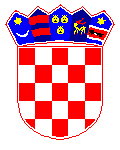 R E P U B L I K A    H R V A T S K AVARAŽDINSKA ŽUPANIJAGRAD VARAŽDINSKE TOPLICEGRADSKO VIJEĆEKLASA: 340-03/24-01/2URBROJ: 2186-26-01-24-1Varaždinske Toplice, 		2024.Na temelju odredaba članka 8. stavka 2. Pravilnika o provedbi intervencije 73.13. »Potpora javnoj infrastrukturi u ruralnim područjima« i intervencije 74.01. »Potpora za sustave javnog navodnjavanja« iz Strateškog plana Zajedničke poljoprivredne politike Republike Hrvatske 2023. - 2027. (“Narodne novine”, br. 13/24.), članka 31. st. 1. toč. 1. Statuta Grada Varaždinskih Toplica („Službeni vjesnik Varaždinske županije“ broj 10/21.) i članka 26. Poslovnika Gradskog vijeća Grada Varaždinskih Toplica („Službeni vjesnik Varaždinske županije“ broj 7/13., 26/13., 4/18., 83/19., 10/21., 71/21., 89/21. – pročišćeni tekst, 102/22.), Gradsko vijeće Grada Varaždinskih Toplica, na sjednici održanoj dana_________. donosi O D L U K Uo davanju suglasnosti za provedbu ulaganja na području Grada Varaždinskih Toplica, na temelju projekta „Prometnice i prateća infrastruktura za stambeno naselje „Smart kvart“ u Varaždinskim Toplicama“Članak  1.	Ovom Odlukom daje se suglasnost Gradu Varaždinskim Toplicama, Ulica dr. Franje Tuđmana 4, 42223 Varaždinske Toplice, OIB: 54177232254, za provedbu ulaganja na području Grada Varaždinskih Toplica, u projekt pod nazivom: „Prometnice i prateća infrastruktura za stambeno naselje „Smart kvart“ u Varaždinskim Toplicama“.Članak 2. 	 Ova Odluka se donosi te se suglasnost na provedbu ulaganja navedenog u članku 1. ove Odluke daje u svrhu prijave na Natječaj za provedbu za provedbu intervencije 73.13. Potpora javnoj infrastrukturi u ruralnim područjima, a koji je, u okviru Strateškog plana Zajedničke poljoprivredne politike Republike Hrvatske 2023. – 2027. Članak 2. 	Suglasnost se daje na temelju „Opisa projekta“ izrađenog na predlošku Prilog 6., Verzija 1.1., koji je objavljen kao dio natječajne dokumentacije. 	Prilog 6. sadrži osnovne informacije o projektu: naziv projekta, nositelja projekta, opis projekta, drušFtvenu opravdanost projekta, financijske kapacitete nositelja projekta, ljudske kapacitete nositelja projekta, način održavanja i upravljanja projektom, ostvarivanje neto prihoda, usklađenost projekta sa strateškim razvojnim dokumentom jedinice lokalne samouprave, izjavu nositelja projekta o dostupnosti ulaganja lokalnom stanovništvu i različitim interesnim skupinama.	„Opis projekta“ na Prilogu 6. čini sastavni dio ove Odluke. Članak  3.	Ovom Odlukom ovlašćuje se gradonačelnica Grada Varaždinskih Toplica na potpisivanje i ovjeravanje svih izjava i drugih jednostranih očitovanja te sklapanje dvostranih i višestranih pravnih poslova potrebnih za prijavu na natječaj naveden u čl. 2. ove Odluke, kao i za provedbu projekta. 	Obavljanje svih stručnih i administrativno – tehničkih poslova vezanih uz prijavu na natječaj Fnaveden u čl. 2. ove Odluke i provedbu projekta nalaže se Jedinstvenom upravnom odjelu Grada, time da se, za izvršavanje pojedinih poslova koji zahtijevaju posebno stručno znanje i kompetencije, mogu angažirati vanjski suradnici. Članak 4. 	Ova Odluka objavljuje se u „Službenom vjesniku Varaždinske županije“, a na snagu stupa prvog sljedećeg dana od dana objave.						                PREDSJEDNICA  GRADSKOG VIJEĆA							  Ljubica Nofta, dipl.oec.